Цена: бесплатноИнформация о приеме заявлений о намерении участвоватьв аукционе по продаже  права аренды земельного участкадля индивидуального жилищного строительстваВ соответствии с подпунктом 1 пункта 1 статьи 39.18 Земельного кодекса Российской Федерации министерство имущественных отношений Иркутской области информирует о возможности предоставления земельного участка для индивидуального жилищного строительства.Граждане, заинтересованные в предоставлении земельного участка для индивидуального жилищного строительства, имеют право в течение тридцати дней со дня опубликования извещения подать заявление о намерении участвовать в аукционе по продаже права аренды  такого земельного участка.Адрес подачи заявления: 664056, г. Иркутск, ул. Мухиной, 2а (здание «Дом Кино»), с понедельника по четверг с 15-00 до 17-00, каб. 104, 105, адрес электронной почты: v.gavajler@govirk.ru.       Заявления подаются заявителем одним из следующих способов:- путем личного обращения;- через организации почтовой связи;       - в форме электронных документов, подписанных электронной подписью, которые передаются с использованием сети «Интернет» путем направления документов на адрес электронной почты. Дата приема заявлений – 5 апреля 2024 года.Дата окончания приема заявлений –   4 мая 2024 года.Участок № 1         Характеристика земельного участка:         Земельный участок из земель населенных пунктов площадью 1200 кв.м, местоположение: Иркутская область, Иркутский район, с. Хомутово.        Разрешенное использование земельного участка: для индивидуального жилищного строительства.Участок № 2         Характеристика земельного участка:         Земельный участок из земель населенных пунктов площадью 1500 кв.м, местоположение: Иркутская область, Иркутский район, с. Хомутово.        Разрешенное использование земельного участка: для индивидуального жилищного строительства.Ознакомление со схемой расположения земельного участка осуществляется в период приема заявлений с понедельника по четверг  с 15-00 до 17-00 часов,  по адресу: г. Иркутск, ул. Мухиной, 2а (здание «Дом Кино»), каб. 109.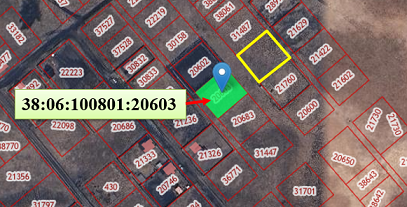 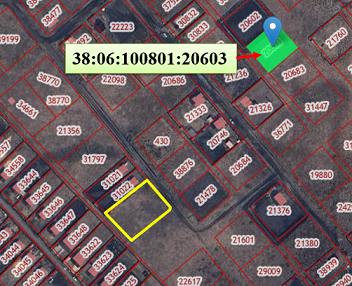 05 Апреля 2024г.№ 11Учредитель газеты – администрация Хомутовского муниципального образования